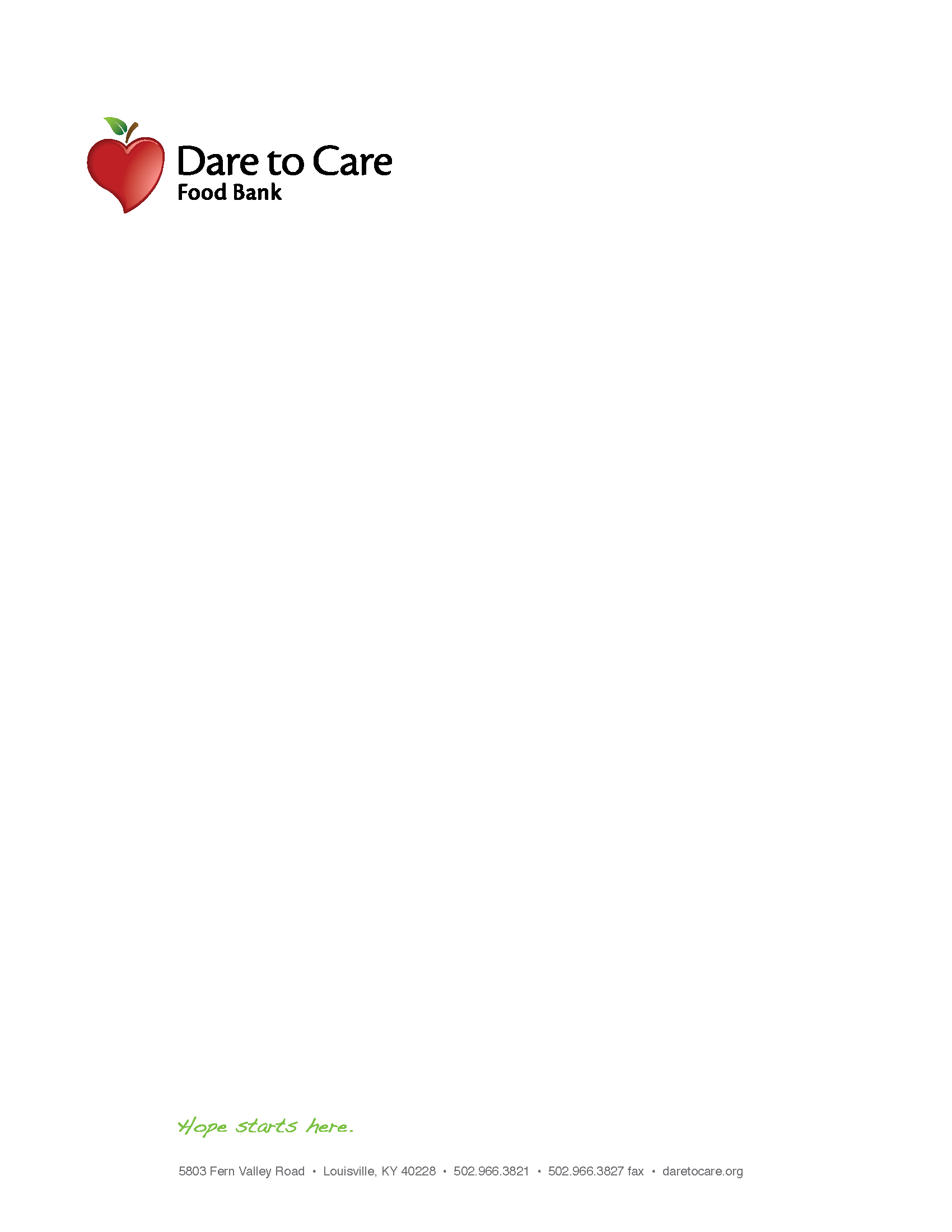 QUESTIONSPRE-TEST ANSWERSPOST-TEST ANSWERS What is a foodborne illness? What is a foodborne illness outbreak? Which three populations are most at risk of a foodborne illness? What is the temperature danger zone? How often should temperatures be checked and recorded? What is the most effective way to prevent foodborne illness? How long should temperature recording sheets be kept on-site, and on-file?What do pathogens need to grow and multiply?What are the three types of contamination?In what order should dry goods, frozen foods, and refrigerated foods be put away?What is the best defense against foodborne illness?  Thermometers should be kept in every freezer, every refrigerator, and every dry stock area?  True or False